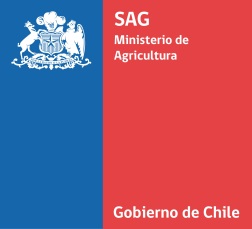 DIVISIÓN SEMILLASSUB DEPARTAMENTO DE CERTIFICACIÓN DE SEMILLASANTECEDENTES DE LA VARIEDAD RAPS  (Brassica napus L. oleifera.)                                                     VARIEDADCaracterísticas AgronómicasCaracterísticas del granoCondición especial (Especifique si la variedad presenta una condición o cualidad especial)Uso (Especifique la recomendación de uso)Época de siembra:Época de siembra:Época de siembra:Dosis de semilla (kg):Dosis de semilla (kg):Dosis de semilla (kg):Zona de adaptación:Zona de adaptación:Zona de adaptación:Fertilización recomendada (N, P, K kg/ha):Fertilización recomendada (N, P, K kg/ha):Fertilización recomendada (N, P, K kg/ha):Resistencia a enfermedades (resistente (R), moderadamente resistente (MR), moderadamente susceptible (MS), susceptible (S)).Nombre enfermedad(nombre científico)Grado de resistenciaResistencia a enfermedades (resistente (R), moderadamente resistente (MR), moderadamente susceptible (MS), susceptible (S)).Resistencia a enfermedades (resistente (R), moderadamente resistente (MR), moderadamente susceptible (MS), susceptible (S)).Resistencia a enfermedades (resistente (R), moderadamente resistente (MR), moderadamente susceptible (MS), susceptible (S)).Contenido de aceite:Peso de mil semillas (gr):Calidad del aceite: